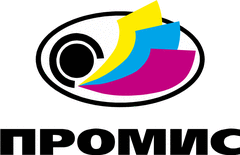 Менеджер - координаторТребования:Образование высшее. Рассматриваем так же студентов 5 курса института.Обязательно знание английского языка (уровень Upper Intermediate).Грамотная и структурированная речь.Уверенный пользователь ПК.Личные качества кандидата:Самоорганизованность, умение планировать свое время.Умение работать с большим объёмом информации, а так же в режиме многозадачности.Оперативность.Способность быстро перестраиваться, гибкость мышления.Коммуникабельность, доброжелательность.Обучаемость.Обязанности:Участие в процессе получения иностранного оборудования и запчастей (переписка с иностранными партнерами и таможенными организациями, перевод документов и т.д.)Оформление российской визы иностранным партнерам, а так же шенгенской визы сотрудникам компании.Выполнение переводов, подготовка презентаций на англ.(эпизодически).Ведение документооборота в 1 С.Организация собраний: оповещение участников собрания о дате, времени проведения, о регламенте.Обеспечение жизнедеятельности приемной.Публикация новостей на корпоративном портале, а так же на страницах соц. сетей компании.Организация и контроль подготовки корпоративных мероприятий:Взаимодействие с компаниями, специализирующихся на проведении корпоративных мероприятийУчастие в обсуждении плана проведения мероприятий и его выполнениеЗакупка призов, подарков и т.д.Условия, которые мы гарантируем:Оформление по ТК РФ. Зарплата белая, до 30 т.р.Работа на современном полиграфическом предприятииУдобная транспортная развязка - ост."Нител" в Приокском р-не, собственная парковкаНа территории компании:кафе с демократичными ценами (+дотация на питание),благоустроенная охраняемая парковкасовременный спортзал и открытая спортивная площадка: летом: мини-футбол‚ теннис; зимой: каток.график работы офисного персонала: 8.30-17.00‚ пятидневкаКонтакты: Сокова Светлана,менеджер по персоналу АО «Промис», моб:   +7 9087266232Тел.:   +7 (831) 461 89 80 ( доб. 294)